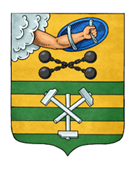 ПЕТРОЗАВОДСКИЙ ГОРОДСКОЙ СОВЕТ13 сессия 29 созываРЕШЕНИЕот 25 ноября 2022 г. № 29/13-174О внесении изменения в Решение Петрозаводского Городского Совета от 01.06.2010 № 26/42-835 «Об обеспечении первичных мер пожарной безопасности на территории Петрозаводского городского округа»В соответствии со статьей 210 Гражданского кодекса Российской Федерации, статьей 63 Федерального закона от 22.07.2008 № 123-ФЗ «Технический регламент о требованиях пожарной безопасности», Петрозаводский городской Совет РЕШИЛ:Внести в Положение об обеспечении первичных мер пожарной безопасности на территории Петрозаводского городского округа, утвержденное Решением Петрозаводского городского Совета от 01.06.2010 № 26/42-835, изменение, изложив подпункт 2.2.5 пункта 2.2 в следующей редакции:«2.2.5. Обеспечение надлежащего состояния источников противопожарного водоснабжения, находящихся в муниципальной собственности.».Председатель Петрозаводского городского Совета                                       Н.И. ДрейзисГлава Петрозаводского городского округа                          В.К. Любарский